Zajęcia Wychowanie do życia w rodzinie kl.4a w dniu 16.11.2020r.Temat: Człowiek istota płaciowa.Przeczytaj tekst z podrecznika i zastanów się nad 2 pytaniami umieszczonymi pod tekstem.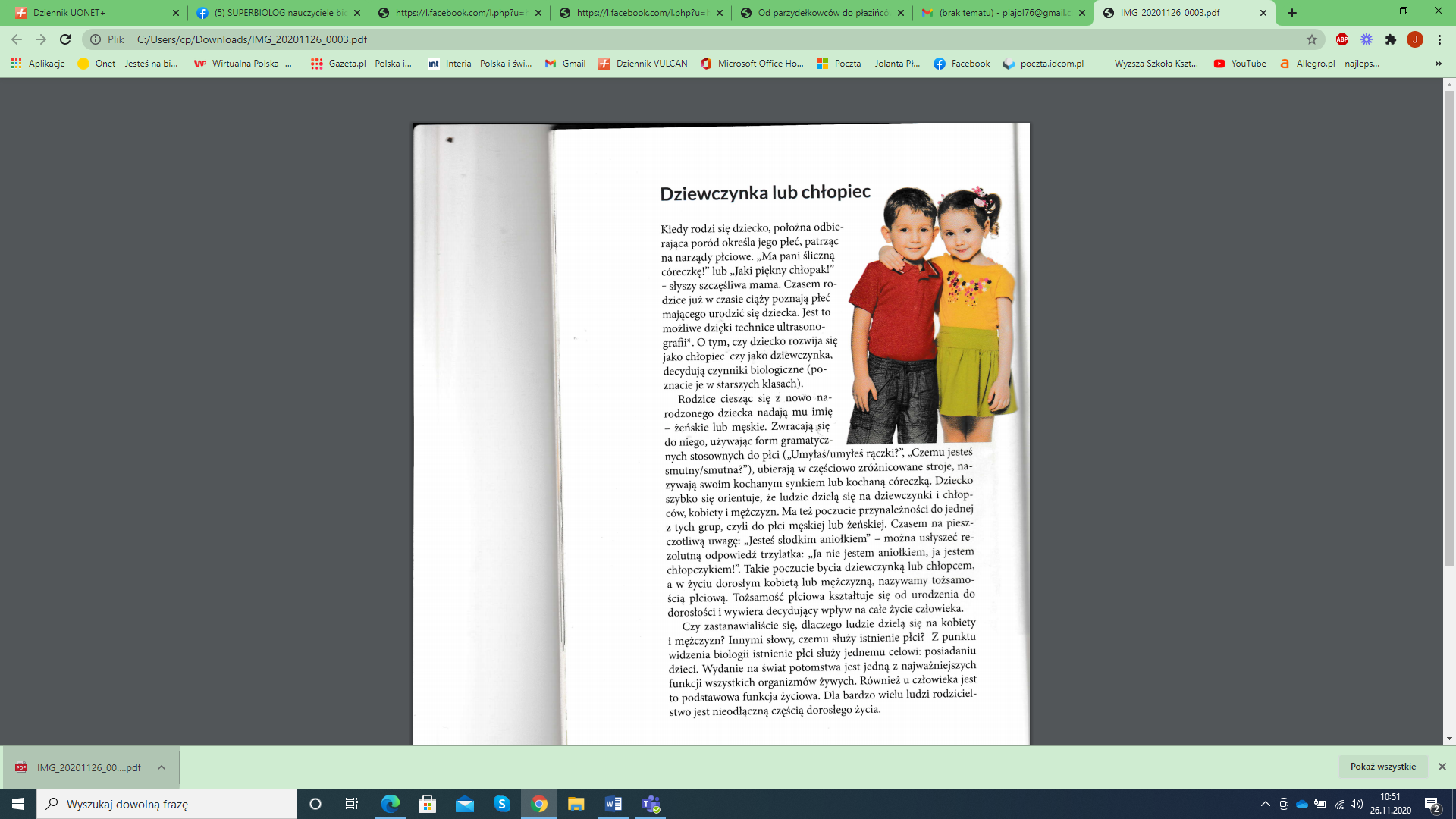 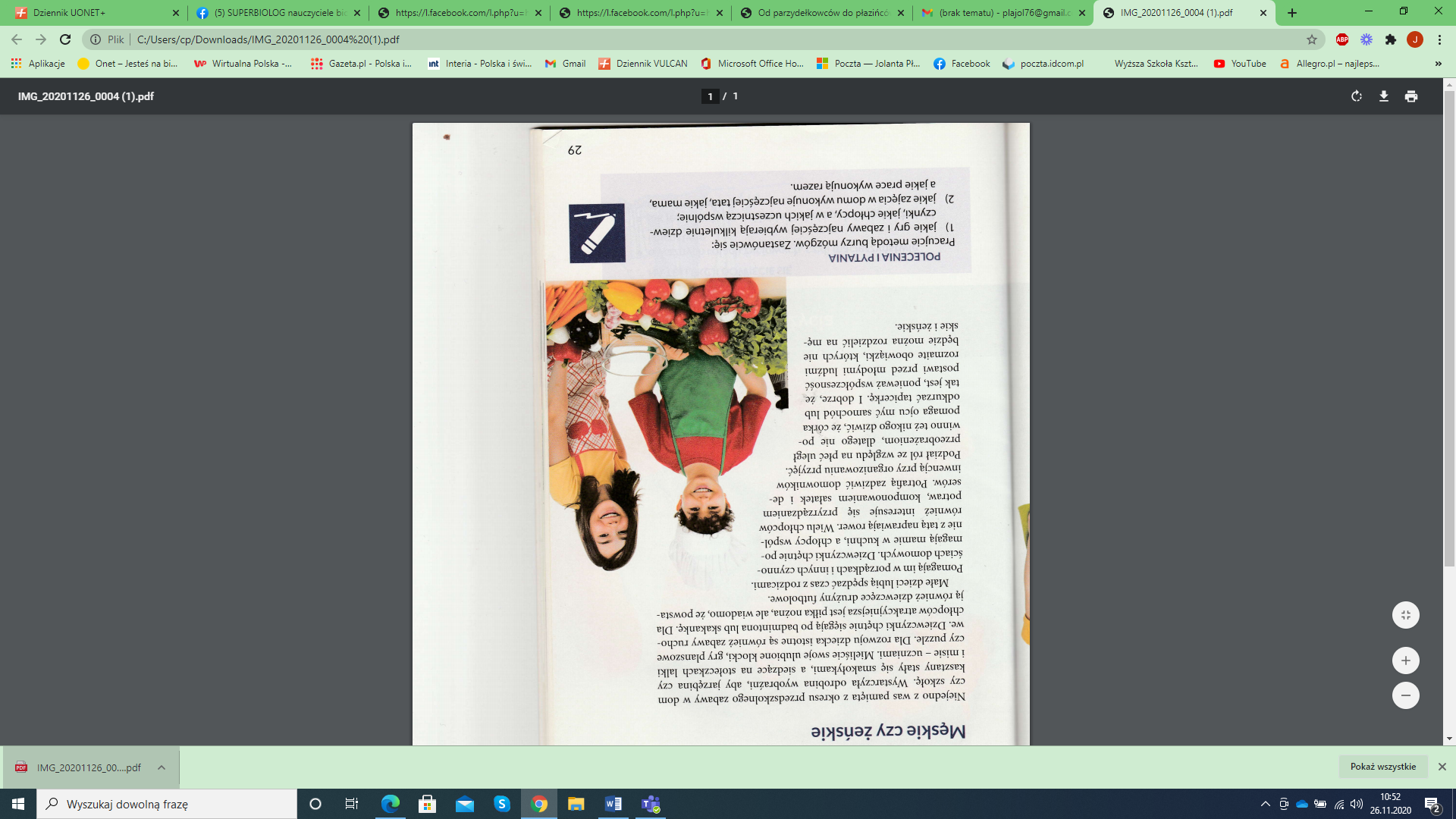 Od następnej lekcji będzie podział na grupę dziewczynek i chłopców. W przyszłym tygodniu zajęcia będą mieć dziewczynki, dlatego materiały do zajęć będą umieszczone w Zespole Wychowanie do życia w rodzinie kl.4a w kanale WDŻ kl.4a GRUPA DZIEWCZĄT.